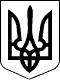 УКРАЇНАЧЕЧЕЛЬНИЦЬКА РАЙОННА РАДАВІННИЦЬКОЇ ОБЛАСТІРІШЕННЯ  № 38518 травня   2018 року                                                                  19 сесія 7 скликанняПро Програму сприяння розвитку інститутів громадянського суспільства у Чечельницькому районі на 2018-2020 роки          Відповідно до пункту 16 частини 1 статті 43 Закону України «Про місцеве самоврядування в Україні», враховуючи подання Чечельницької райдержадміністрації, висновки постійних комісій районної ради з питань регламенту, депутатської діяльності та етики, зміцнення законності і правопорядку, з питань бюджету та комунальної власності, районна рада ВИРІШИЛА:Затвердити Програму сприяння розвитку інститутів громадянськогосуспільства у Чечельницькому районі на 2018-2020 роки  (додається).2. Контроль за виконанням цього рішення покласти на постійні комісії районної ради з питань регламенту, депутатської діяльності та етики, зміцнення законності і правопорядку (Лісницький В.О.), з питань бюджету та комунальної власності (Савчук В.В.).Голова районної ради                                                       С.В. П’яніщукДодатокдо рішення 19 сесії Чечельницької районної ради 7 скликання 18.05.2018 року № 385Програма сприяння розвитку інститутів громадянського суспільства у Чечельницькому районі на 2018-2020 роки	І. ЗАГАЛЬНІ ПОЛОЖЕННЯ В Програмі сприяння розвитку інститутів громадянського суспільства у Чечельницькому  районі на 2018-2020 роки (далі – Програма) основні поняття вживаються у такому значенні: Громадянське суспільство - це сукупність самостійних, незалежних від держави інститутів та відносин, заснованих на свободі особистості, плюралізмі поглядів та демократичного правопорядку. Це суспільний простір, що лежить поза владними, бізнесовими та сімейними взаємозв’язками й діями, в якому індивіди об’єднуються на добровільних засадах для задоволення спільних інтересів. Це сфера добровільних колективних дій задля спільних інтересів, цілей і цінностей. Інститути громадянського суспільства (далі - ІГС) – це громадські організації, професійні і творчі спілки, організації роботодавців, благодійні фонди, волонтерські та релігійні організації, бізнес-асоціації, недержавні засоби масової інформації, органи самоорганізації населення, ініціативні групи громадян та інші не підприємницькі товариства та установи.Сприяння розвитку ІГС з боку місцевих органів виконавчої влади та органів місцевого самоврядування - це налагодження ефективної взаємодії між ними, що базується на партнерстві, взаємній зацікавленості в досягненні цілей, спрямованих на демократизацію усіх сфер державного управління та суспільного життя.Інформаційно-просвітницька кампанія – здійснення заходів, спрямованих на пропаганду розвитку громадянського суспільства через засоби масової інформації та інші інноваційні комунікації.Соціальне замовлення – це інструмент розв’язання пріоритетних соціальних проблем на основі співпраці влади, територіальної громади та ІГС, спрямованої на їх вирішення; це незадоволені або задоволені неповною мірою соціальні потреби та інтереси членів територіальної громади, сформульовані в узагальненому вигляді як соціальне завдання для вирішення.Форми заохочення ініціатив громадян та ІГС – надання місцевими органами виконавчої влади та органами місцевого самоврядування організаційної, фінансової, технічної, методичної й іншої допомоги громадянам та ІГС у реалізації соціально значущих ініціатив.Підтримка органів самоорганізації населення – сприяння місцевими органами виконавчої влади та органами місцевого самоврядування представницьким органам, що створюються частиною жителів, які тимчасово або постійно проживають на відповідній території в межах села, селища з метою задоволення та захисту своїх законних соціальних, економічних та інших спільних інтересів.Структура та межі розвитку ІГС у Чечельницькому  районіСтаном на 1 січня 2018 року на території  Чечельницького району рахується 36 районних громадських організацій. Найбільш структурованими серед об’єднань громадян є: Чечельницька організація ветеранів України, Чечельницький районний осередок Всеукраїнської громадської організації «Союз Чорнобиль України», Українська спілка ветеранів Афганістану (воїнів інтернаціоналістів), Громадська організація «Чечельницька районна спілка ветеранів АТО», Громадська організація «Чечельницький Дивограй».Районна влада розглядає ІГС як рівноправних партнерів з вирішення питань місцевого значення. Стан розвитку відносин між місцевими органами виконавчої влади, органами місцевого самоврядування й ІГС засвідчує демократичність і публічність процесів та реалістичність кроків подальшого розвитку громадянського суспільства в районі. Відповідно до вимог постанови Кабінету Міністрів України 
від 3 листопада 2010 року № 996 "Про забезпечення участі громадськості у формуванні та реалізації державної політики" у районі  створено громадську раду при Чечельницькій районній державній адміністрації. Головною метою цього консультативно-дорадчого органу є участь у формуванні й реалізації державної й регіональної політики з питань соціально-економічного та суспільно-політичного життя району, участь у масових заходах, акціях тощо. Разом з тим, стан справ щодо розвитку громадянського суспільства в Чечельницькому районі свідчить про те,  що  активних,  дієвих місцевих громадських організацій, що займаються суспільно важливою діяльністю на теренах району, недостатньо.Інструментом вирішення проблем розвитку ІГС в районі може стати прийняття та реалізація даної Програми, яка спрямовує зусилля місцевих органів виконавчої влади та органів місцевого самоврядування на створення сприятливих умов для ефективного функціонування третього сектору, передбачає залучення ІГС до формування та реалізації державної і регіональної політики, а також більш повного використання їхнього потенціалу для розвитку району. Програма розроблена відповідно до:-   Конституції України;- законів України "Про державні цільові програми", "Про місцеве самоврядування в Україні", "Про місцеві державні адміністрації", "Про об’єднання громадян", "Про волонтерську діяльність", "Про доступ до публічної інформації", "Про соціальний діалог в Україні", "Про засади зовнішньої та внутрішньої політики";- Концепції сприяння органами виконавчої влади розвитку громадянського суспільства, затвердженої розпорядженням Кабінету Міністрів України від 21 листопада 2007 р. № 1035-р;- постанов Кабінету Міністрів України від 3 листопада 2010 року № 996 "Про забезпечення участі громадськості у формуванні та реалізації державної політики"; від 31 січня 2007 р. № 106 "Про затвердження Порядку розроблення та виконання державних цільових програм";- наказів Міністерства економіки України від 4 грудня 2006 р. № 367 "Про методичні рекомендації щодо порядку розроблення регіональних цільових програм, моніторингу та звітності про їх виконання" та від 4 грудня 2009 р. №1367 "Про Порядок обміну інформацією між виконавцями державних цільових програм та координації цієї роботи", Указу Президента України від  24 березня 2012 року № 212 та затвердженого ним Плану першочергових заходів щодо реалізації Стратегії державної політики сприяння розвитку громадянського суспільства в Україні,  а також відповідає програмі  соціально-економічного розвитку району та Стратегії розвитку Вінницької області до 2020 року.ІІ. ВИЗНАЧЕННЯ ОСНОВНИХ ПРОБЛЕМ,НА РОЗВ’ЯЗАННЯ ЯКИХ СПРЯМОВАНА ПРОГРАМААналіз діяльності неурядових громадських організацій Чечельницького району свідчить, що найбільш чисельними громадськими організаціями з фіксованим членством є організації, діяльність яких спрямована на поліпшення соціального та матеріального становища окремих цільових груп, що відповідає поточним очікуванням громадян. Громадські організації не завжди залучаються до обговорення проектів цільових програм соціально-економічного розвитку, інших документів, ще рідше – до розробки зазначених актів. Кількість дієвих громадських організацій у районі вкрай мала, що пояснюється відсутністю належних умов для виникнення та розвитку громадських ініціатив: бракує досвіду роботи, доступу до інформації, державних та недержавних фінансових ресурсів, фахових кадрів. Недоліком у роботі частини місцевих органів виконавчої влади та органів місцевого самоврядування району залишається те, що свою діяльність щодо сприяння розвитку ІГС вони вбачають лише у здійсненні комунікацій з громадськістю, а також у формуванні громадянської культури. Визначальними чинниками, які стримують зростання ефективності громадянського суспільства району, є загальноукраїнські тенденції до уповільнення темпів розвитку ІГС та регіональні особливості у вигляді  несформованості та суб'єктивності підходів місцевих органів виконавчої влади до співпраці з ІГС, а також відсутність чітких, прозорих і взаємоприйнятних правил взаємодії між ними. Місцеві органи виконавчої влади та органи місцевого самоврядування не мають визначених чітких пріоритетів взаємодії з ІГС, на різних рівнях управлінських відносин застосовують неуніфіковані механізми співпраці з громадськістю, що знижує рівень впливу громадянського суспільства на формування та реалізацію державної та регіональної політики. На заваді ефективного вирішення питань щодо сприяння розвитку ІГС та налагодження конструктивної взаємодії органів влади з громадськими організаціями є також недостатня кваліфікація посадових осіб місцевих органів виконавчої влади та органів місцевого самоврядування щодо роботи в даному напрямі. Сьогодні в районі, як і в області,  Україні, багато проблем у становленні й ефективному розвитку українського суспільства, що терміново потребують свого розв’язання. Саме тому основним механізмом їх вирішення може стати соціальне партнерство між місцевими органами виконавчої влади, органами місцевого самоврядування, дорадчо-консультативними органами, бізнесом й ІГС. На вирішення вищезазначених проблемних питань спрямована Програма, яка передбачає проведення місцевими органами виконавчої влади, органами місцевого самоврядування та ІГС низки заходів, які потребують відповідної фінансової та інституційної підтримки. ІІІ. МЕТА ПРОГРАМИ          Мета  Програми  - створення в районі належних умов для всебічного розвитку громадянського суспільства, утвердження демократії як основи суспільного розвитку, сприяння встановленню максимальної відкритості, прозорості та підзвітності суспільству районної державної адміністрації, забезпечення участі інститутів громадянського суспільства у формуванні та реалізації регіональної політики, проведення регулярних консультацій (діалогу) із громадськістю з найважливіших питань життя суспільства; залучення інститутів громадянського суспільства до формування та реалізації державної політики, у тому числі державної політики сприяння розвитку громадянського суспільства; запровадження громадського контролю за діяльністю органів виконавчої влади, посилення впливу інститутів громадянського суспільства на прийняття управлінських рішень та їх реалізацію; вдосконалення співпраці районної державної адміністрації з інститутами громадянського суспільства, в тому числі з Громадською радою, для спільного вирішення завдань суспільного розвитку району та регіональної політики.ІV. ОБГРУНТУВАННЯ ШЛЯХІВ І ЗАСОБІВ РОЗВ’ЯЗАННЯ ПРОБЛЕМ, ДЖЕРЕЛА ФІНАНСУВАННЯ, СТРОКИ ВИКОНАННЯ ПРОГРАМИПрограма передбачає проведення протягом 2018-2020 років заходів, спрямованих на залучення ІГС та громадськості до процесів формування і реалізації державної та регіональної політики, зокрема шляхом створення на районному рівні сприятливого правового середовища для діяльності ІГС через прийняття відповідних нормативно-правових актів локального значення; створення належної інфраструктури для такої взаємодії; проведення інформаційно-просвітницької кампанії; вироблення прозорих механізмів підтримки місцевими органами виконавчої влади та органами місцевого самоврядування суспільно-корисної діяльності ІГС через впровадження механізму соціального замовлення; розширення участі ІГС району у процесах вироблення і реалізації місцевими органами виконавчої влади й органами місцевого самоврядування владних повноважень через розвиток консультативно-дорадчих органів та різних форм самоорганізації населення; стимулювання громадської активності населення Чечельниччини через впровадження форм заохочення ініціатив громадян та ІГС тощо.Відповідальним виконавцем Програми є сектор інформаційної політики і комунікацій з громадськістю організаційного відділу апарату районної державної адміністрації.Фінансування заходів Програми здійснюється в межах фінансових можливостей районного бюджету та інших джерел, не заборонених законодавством. Розпорядники бюджетних коштів, що виділяються на реалізацію заходів Програми, щороку визначаються рішенням районної ради під час затвердження (уточнення) районного бюджету.Визначення конкретних напрямів використання коштів буде здійснюватись на підставі окремих розпоряджень голови районної державної адміністрації. Строк виконання Програми - 2018-2020 роки. V. ОСНОВНІ ПРІОРИТЕТНІ ЗАВДАННЯ ТА ЗАХОДИ РЕАЛІЗАЦІЇ ПРОГРАМИОсновними пріоритетними завданнями реалізації Програми є:          - створення на районному рівні сприятливого правового середовища для діяльності ІГС через прийняття відповідних нормативно-правових актів локального значення;- організація довгострокової взаємодії місцевих органів виконавчої влади, органів місцевого самоврядування й ІГС; - забезпечення належного рівня інформації про діяльність ІГС через проведення інформаційно-просвітницької кампанії та налагодження соціального партнерства;- вироблення прозорих механізмів підтримки місцевими органами виконавчої влади та органами місцевого самоврядування суспільно-корисної діяльності ІГС; - розширення участі ІГС району у процесах вироблення та реалізації місцевими органами виконавчої влади й органами місцевого самоврядування владних рішень через розвиток консультативно-дорадчих органів та різних форм самоорганізації населення;              - забезпечення широкого впровадження механізму консультацій з громадськістю під час розробки та реалізації управлінських рішень;           - забезпечення  публічності  і відкритості  у діяльності органів державної влади та органів місцевого самоврядування;           - стимулювання громадської активності населення Чечельниччини через впровадження форм заохочення ініціатив громадян та ІГС.VІ. ФІНАНСОВЕ ЗАБЕЗПЕЧЕННЯ ПРОГРАМИФінансування Програми здійснюється за рахунок коштів районного бюджету в обсягах, передбачених рішеннями районної ради про районний бюджет на відповідні роки, а також шляхом співфінансування заходів ІГС за рахунок інших джерел, не заборонених чинним законодавством. Установи та організації, що беруть участь у виконанні Програми, діють у межах кошторисів, передбачених на здійснення їх основної діяльності.Обсяги та джерела фінансування ПрограмиФінансування Програми здійснюється в межах фінансових можливостей районного бюджету та інших джерел, не заборонених законодавством.6.1. Ресурсне забезпечення  Програми  (тис. грн)6.2. Напрямки діяльності, заходи щодо реалізації ПрограмиVІІ. ОЧІКУВАНІ РЕЗУЛЬТАТИ ВИКОНАННЯ ПРОГРАМИРеалізація Програми дасть змогу:- стимулювати подальший розвиток громадянського суспільства в районі та зміцнити його інститути;- підвищити якість рішень, які приймають місцеві органи виконавчої влади та органи місцевого самоврядування;- підвищити рівень транспарентності у роботі місцевих органів виконавчої влади та органів місцевого самоврядування;- активізувати участь ІГС та громадськості у формуванні та реалізації державної і регіональної політики;- підвищити рівень довіри жителів району до місцевих органів виконавчої влади, органів місцевого самоврядування та ІГС;- створити дієві механізми залучення ІГС до розробки і впровадження соціально значущих проектів;- створити систему інформаційної підтримки процесу розвитку громадянського суспільства та доступу громадян до інформації;- підвищити ефективність використання бюджетних ресурсів, спрямованих на вирішення суспільно важливих проблем;- збільшити можливості залучення позабюджетних надходжень для реалізації ІГС суспільно значущих заходів - як самостійних, так і спільних з місцевими органами виконавчої влади, органами місцевого самоврядування, спрямованих на вирішення завдань соціально-економічного розвитку району.VІІІ. КООРДИНАЦІЯ ТА КОНТРОЛЬ ЗА ХОДОМ ВИКОНАННЯ ПРОГРАМИЗагальний контроль за виконанням Програми здійснюється районною радою та районною державною адміністрацією. Організаційне супроводження та координацію діяльності місцевих органів виконавчої влади та органів місцевого самоврядування у процесі виконання Програми забезпечує сектор інформаційної політики і комунікацій з громадськістю організаційного відділу апарату райдержадміністрації. Виконання  завдань, передбачених Програмою, покладається на структурні підрозділи районної державної адміністрації. Для цього вони двічі на рік (до 10 червня та 15 грудня протягом 2018-2020 років) інформують про результати виконання Програми сектор з питань інформаційної політики та комунікацій з громадськістю організаційного відділу апарату районної державної адміністрації, а також постійну комісію районної ради з питань регламенту, депутатської діяльності та етики, зміцнення законності і правопорядку.Сектор інформаційної політики і комунікацій з громадськістю організаційного відділу апарату районної державної адміністрації спільно з громадською радою при Чечельницькій районній державній адміністрації (щороку до 20 червня та 25 грудня протягом 2018-2020 років) забезпечує інформування керівництва районної державної адміністрації про хід виконання Програми.	Голова районної державної адміністрації та голова  районної ради здійснюють поточний контроль за виконанням Програми шляхом розгляду інформації, які подає  сектор інформаційної політики та комунікацій з громадськістю організаційного відділу апарату районної державної адміністрації.	З метою організації поточної роботи з виконання Програми, узгодження дій співвиконавців та підготовки рекомендацій щодо внесення необхідних змін на строк її реалізації може бути утворена координаційна група з числа представників апарату та структурних підрозділів районної державної адміністрації, районної ради, селищної та сільських, громадської ради при райдержадміністрації, інших представників ІГС (за згодою).Основні форми контролю за  виконанням заходів та досягненням показників Програми: 	- систематичне вивчення потреб цільової аудиторії;	- моніторинг громадської думки;	- аналіз інформації в засобах  масової інформації щодо висвітлення ходу виконання Програми;	- систематичний аналіз ефективності виконання заходів Програми;	- аналіз пропозицій і зауважень громадськості, зокрема тих, що надходять на «гарячу лінію голови  районної державної адміністрації», до  Громадської ради при  райдержадміністрації тощо.Моніторинг та оцінка ефективності ПрограмиМоніторинг та оцінка ефективності Програми проводиться з метою визначення рівня ефективності виконання Програми, ступеня досягнення мети та завдань, вироблення та прийняття управлінських рішень за результатами виконання Програми, інформування посадових осіб та громадськості про результати виконання та ефективності використання коштів відповідно до Програми. Моніторинг виконання Програми базується на таких засадах: законності, гласності, відкритості та прозорості. За підсумками моніторингу відповідальний виконавець Програми (сектор інформаційної політики і комунікацій з громадськістю організаційного відділу апарату районної державної адміністрації) готує звіт, який включатиме: - оцінку виконання Програми по кожному із моніторингових показників;- аналіз причин невиконання Програми;- пропозиції щодо внесення змін до Програми або інших документів щодо розробки та прийняття (видання) нових документів, які сприятимуть ефективному виконанню Програми. Сектор інформаційної політики і комунікацій з громадськістю організаційного відділу апарату районної державної адміністрації, після закінчення кожного року, узагальнює (аналізує) хід виконання Програми, забезпечує висвітлення у засобах масової інформації, на офіційному веб-сайті районної державної адміністрації громадське обговорення результатів своєї діяльності, а також підготовку і затвердження щорічного плану заходів з реалізації Програми з урахуванням підсумків обговорення. Керуючий справами виконавчого апарату районної ради                                                               Г.М. ЛисенкоОбсяг коштів, які пропонується залучити на виконання ПрограмиВиконання Програми (роки)Виконання Програми (роки)Виконання Програми (роки)Усього витратна виконання ПрограмиОбсяг коштів, які пропонується залучити на виконання Програми2018 2019 2020Усього витратна виконання ПрограмиОбсяг ресурсів усього, у тому числі:6,026,06,038,0Державний бюджет----Обласний бюджет----Районний бюджет6,026,06,038,0№ з/пНайменування заходуНайменування заходуВідповідальнівиконавціСтрок виконання,рокиСтрок виконання,рокиОрієнтовний обсяг та джерела фінансування на рік, тис. грнОрієнтовний обсяг та джерела фінансування на рік, тис. грнОрієнтовний обсяг та джерела фінансування на рік, тис. грнОрієнтовний обсяг та джерела фінансування на рік, тис. грнОрієнтовний обсяг та джерела фінансування на рік, тис. грнОрієнтовний обсяг та джерела фінансування на рік, тис. грнОрієнтовний обсяг та джерела фінансування на рік, тис. грнОчікуваний результат№ з/пНайменування заходуНайменування заходуВідповідальнівиконавціСтрок виконання,рокиСтрок виконання,рокиусьогоу тому числіу тому числіу тому числіу тому числіу тому числіу тому числіОчікуваний результат№ з/пНайменування заходуНайменування заходуВідповідальнівиконавціСтрок виконання,рокиСтрок виконання,рокирайон-нийбюджетрайон-нийбюджетрайон-нийбюджетрайон-нийбюджетінші джерелаінші джерелаОчікуваний результат12234456666778І. Активізація участі громадськості в управлінні державними і місцевими справамиІ. Активізація участі громадськості в управлінні державними і місцевими справамиІ. Активізація участі громадськості в управлінні державними і місцевими справамиІ. Активізація участі громадськості в управлінні державними і місцевими справамиІ. Активізація участі громадськості в управлінні державними і місцевими справамиІ. Активізація участі громадськості в управлінні державними і місцевими справамиІ. Активізація участі громадськості в управлінні державними і місцевими справамиІ. Активізація участі громадськості в управлінні державними і місцевими справамиІ. Активізація участі громадськості в управлінні державними і місцевими справамиІ. Активізація участі громадськості в управлінні державними і місцевими справамиІ. Активізація участі громадськості в управлінні державними і місцевими справамиІ. Активізація участі громадськості в управлінні державними і місцевими справамиІ. Активізація участі громадськості в управлінні державними і місцевими справамиІ. Активізація участі громадськості в управлінні державними і місцевими справами1.Проводити консультації з громадськістю, насамперед щодо проектів регуляторних актів, регіональних і місцевих програм економічного, соціального та культурного розвитку, звітів головних розпорядників бюджетних коштів про їх освоєння, розрахунків тарифів на житлово-комунальні послуги,заходів із захисту прав людиниПроводити консультації з громадськістю, насамперед щодо проектів регуляторних актів, регіональних і місцевих програм економічного, соціального та культурного розвитку, звітів головних розпорядників бюджетних коштів про їх освоєння, розрахунків тарифів на житлово-комунальні послуги,заходів із захисту прав людиниВідділи райдерж-адміністрації: освіти, культури і туризму, сектору містобудування та архітектури, міжнародного співробітництва та регіонального розвитку; управління рай-держадміністрації: праці та соціального захисту населення, фінансове, агропромислового розвитку, служба у справах дітей, районнарада (за згодою), виконкоми селищної та сільських рад, громадська рада при райдержадміністрації, громадські організації, районна газета «Чече-льницький вісник» та «Лада-радіо» (за згодою),  Гайсинська ОДПІ Чечельницьке відділення (за згодою), районний центр зайнятості (за згодою)2018-20202018-2020-------Залучення громадськості до процесу підготовкита виконаннясоціально важливих управлінських рішень2.Виносити на розгляд колегії райдержадміністрації, на засідання виконкомів селищної та сільських рад питання про стан розвитку громадянського сус-пільства з визначен-ням кола проблем та затвердженням конкретних заходів щодо їх розв’язанняВиносити на розгляд колегії райдержадміністрації, на засідання виконкомів селищної та сільських рад питання про стан розвитку громадянського сус-пільства з визначен-ням кола проблем та затвердженням конкретних заходів щодо їх розв’язанняСектор інформаційної політики і комунікацій з громадськістю організаційного відділу апарату райдержадміністрації, виконкоми селищної та сільських радЩорокуЩороку-------Акцентування уваги районної державної адміністрації,органів місцевого самоврядування на питаннях розвитку громадянського суспільства, залучення населення до управлінського процесу3.Залучати представників профспілкових організацій до участі у засіданнях колегії районної державної адміністрації, її структурних підроз-ділів, постійних комісій районної ради, виконкомів селищної та сільських рад з розгляду питань, пов’язаних з інтересами працюючих і захистом трудових прав громадянЗалучати представників профспілкових організацій до участі у засіданнях колегії районної державної адміністрації, її структурних підроз-ділів, постійних комісій районної ради, виконкомів селищної та сільських рад з розгляду питань, пов’язаних з інтересами працюючих і захистом трудових прав громадянВідділи райдерж-адміністрації: освіти, культури і туризму, сектор містобудуван-ня та архітектури, міжнародного співробітництва та регіонального розвитку; управління рай-держадміністрації: праці та соціального захисту населення, фінансове, агропромислового розвитку, служба у справах дітей, районнарада (за згодою), виконкоми селищної та сільських рад2018-20202018-2020-------Врахування в управлінській діяльності позиції трудящих, інтереси яких представляють профспілковіорганізаціїІІ. Врахування громадської думки в управлінському процесі, удосконалення системи комунікацій між місцевими органами виконавчої влади, органами місцевого самоврядування та громадськістюІІ. Врахування громадської думки в управлінському процесі, удосконалення системи комунікацій між місцевими органами виконавчої влади, органами місцевого самоврядування та громадськістюІІ. Врахування громадської думки в управлінському процесі, удосконалення системи комунікацій між місцевими органами виконавчої влади, органами місцевого самоврядування та громадськістюІІ. Врахування громадської думки в управлінському процесі, удосконалення системи комунікацій між місцевими органами виконавчої влади, органами місцевого самоврядування та громадськістюІІ. Врахування громадської думки в управлінському процесі, удосконалення системи комунікацій між місцевими органами виконавчої влади, органами місцевого самоврядування та громадськістюІІ. Врахування громадської думки в управлінському процесі, удосконалення системи комунікацій між місцевими органами виконавчої влади, органами місцевого самоврядування та громадськістюІІ. Врахування громадської думки в управлінському процесі, удосконалення системи комунікацій між місцевими органами виконавчої влади, органами місцевого самоврядування та громадськістюІІ. Врахування громадської думки в управлінському процесі, удосконалення системи комунікацій між місцевими органами виконавчої влади, органами місцевого самоврядування та громадськістюІІ. Врахування громадської думки в управлінському процесі, удосконалення системи комунікацій між місцевими органами виконавчої влади, органами місцевого самоврядування та громадськістюІІ. Врахування громадської думки в управлінському процесі, удосконалення системи комунікацій між місцевими органами виконавчої влади, органами місцевого самоврядування та громадськістюІІ. Врахування громадської думки в управлінському процесі, удосконалення системи комунікацій між місцевими органами виконавчої влади, органами місцевого самоврядування та громадськістюІІ. Врахування громадської думки в управлінському процесі, удосконалення системи комунікацій між місцевими органами виконавчої влади, органами місцевого самоврядування та громадськістюІІ. Врахування громадської думки в управлінському процесі, удосконалення системи комунікацій між місцевими органами виконавчої влади, органами місцевого самоврядування та громадськістюІІ. Врахування громадської думки в управлінському процесі, удосконалення системи комунікацій між місцевими органами виконавчої влади, органами місцевого самоврядування та громадськістю4.Проводити громад-ські експертизи проектів рішень місцевих органів виконавчої влади та органів місцевого самоврядування, проектів законів України і норма-тивно-правових актів Кабінету Міністрів УкраїниГромадська рада при районній державній адміністрації, інші консультативно-дорадчі органи місцевих органів виконавчої влади та органів місцевого самоврядування, громадські організаціїГромадська рада при районній державній адміністрації, інші консультативно-дорадчі органи місцевих органів виконавчої влади та органів місцевого самоврядування, громадські організації2018-20202018-2020------Забезпечення участі громадськості в управлінському процесі, врахування відповідних експертних пропозицій під час розроблення та прийняття управлінських рішеньЗабезпечення участі громадськості в управлінському процесі, врахування відповідних експертних пропозицій під час розроблення та прийняття управлінських рішень5.Оприлюднювати в мережі Інтернет, засобах масової інформації звіти про роботу місцевих органів виконавчої влади та органів місцевого самоврядування із зверненнями громадян щодо забезпечення доступу до публічної інформаціїВідділи райдерж-адміністрації: освіти, культури і туризму, сектор містобудування та архітектури, міжнародного співробітництва та регіонального розвитку; управління райдержадміністрації: праці та соціального захисту населення, фінансове, агропромислового розвитку, служба у справах дітей, районнарада (за згодою), сектор інформаційної політики і комунікацій з громадськістю організаційного відділу апарату райдержадміністрації, виконкоми селищної та сільських радВідділи райдерж-адміністрації: освіти, культури і туризму, сектор містобудування та архітектури, міжнародного співробітництва та регіонального розвитку; управління райдержадміністрації: праці та соціального захисту населення, фінансове, агропромислового розвитку, служба у справах дітей, районнарада (за згодою), сектор інформаційної політики і комунікацій з громадськістю організаційного відділу апарату райдержадміністрації, виконкоми селищної та сільських радЩопіврокуЩопівроку------Забезпечення безперешкодногодоступу населеннядо відомостей про роботу місцевих органів виконавчої влади та органів місцевого самоврядування  у частині розгляду звернень громадян і забезпечення доступу до публічної інформаціїЗабезпечення безперешкодногодоступу населеннядо відомостей про роботу місцевих органів виконавчої влади та органів місцевого самоврядування  у частині розгляду звернень громадян і забезпечення доступу до публічної інформації6.Створити на головних сторінках веб-сайтів місцевих органів виконавчої влади таорганів місцевого самоврядуваннярозділи “Громадянське суспільство” і забезпечити їх постійне оновленняСектор інформаційної політики і комунікацій з громадськістю організаційного відділу апарату райдержадміністрації, виконкоми селищної та сільських рад, Гайсинська ОДПІ Чечельницьке відділення (за згодою), районний центр зайнятості (за згодою), районна рада, виконкоми селищної та сільських радСектор інформаційної політики і комунікацій з громадськістю організаційного відділу апарату райдержадміністрації, виконкоми селищної та сільських рад, Гайсинська ОДПІ Чечельницьке відділення (за згодою), районний центр зайнятості (за згодою), районна рада, виконкоми селищної та сільських рад2018-20202018-2020------Забезпечення зручного доступу користувачів мережі Інтернет до інформації про стан розвитку громадянського суспільства у районіЗабезпечення зручного доступу користувачів мережі Інтернет до інформації про стан розвитку громадянського суспільства у районі7.Проводити спільні заходи інститутів громадянського суспільства, місцевих органів виконавчої владита органів місцевого самоврядування з нагоди державних свят і пам’ятних дат, у тому числі засідання за “круглим столом”, конференції, збориВідділи районної державної адміністрації: освіти, культури і туризму; сектор інформаційної політики і комунікацій з громадськістю організаційного відділу апарату райдержадміністрації,  виконкоми селищної та сільських рад Відділи районної державної адміністрації: освіти, культури і туризму; сектор інформаційної політики і комунікацій з громадськістю організаційного відділу апарату райдержадміністрації,  виконкоми селищної та сільських рад 2018-20202018-2020------Стимулювання процесів консолідації суспільства, об’єднання громадськості навколо пріоритетних питань державницькогоі соціального розвитку районуСтимулювання процесів консолідації суспільства, об’єднання громадськості навколо пріоритетних питань державницькогоі соціального розвитку району8.Організовувати проведення дня відкритих дверей у місцевих органах виконавчої влади та органахмісцевого самоврядування для представників ІГС, громадської ради при районній державній адміністраціїВідділи райдерж-адміністрації: освіти, культури і туризму, міжнародного співробітництва та регіонального розвитку; сектору містобудування та архітектури, управління рай-держадміністрації: праці та соціального захисту населення, фінансове, агропромислового розвитку; служба у справах дітей, районнарада, виконкоми селищної та сільських рад, громадська рада при райдержадміні-страції, громадські організації, районна газета «Чечельницький вісник», «Лада-радіо» (за згодою), Державна податкова інспекція у Чечельницькому районі (за згодою), районний центр зайнятості (за згодою)Відділи райдерж-адміністрації: освіти, культури і туризму, міжнародного співробітництва та регіонального розвитку; сектору містобудування та архітектури, управління рай-держадміністрації: праці та соціального захисту населення, фінансове, агропромислового розвитку; служба у справах дітей, районнарада, виконкоми селищної та сільських рад, громадська рада при райдержадміні-страції, громадські організації, районна газета «Чечельницький вісник», «Лада-радіо» (за згодою), Державна податкова інспекція у Чечельницькому районі (за згодою), районний центр зайнятості (за згодою)2018-20202018-2020------Налагодження безпосередніх контактів між місцевими органами виконавчої влади, органами місцевого самоврядування та інститутами громадянського суспільства, обмін досвідом Налагодження безпосередніх контактів між місцевими органами виконавчої влади, органами місцевого самоврядування та інститутами громадянського суспільства, обмін досвідом ІІІ. Підвищення рівня громадянської культури і правової освіти населення, обізнаності державних службовців та посадових осіб органів місцевого самоврядування у питаннях громадянського суспільстваІІІ. Підвищення рівня громадянської культури і правової освіти населення, обізнаності державних службовців та посадових осіб органів місцевого самоврядування у питаннях громадянського суспільстваІІІ. Підвищення рівня громадянської культури і правової освіти населення, обізнаності державних службовців та посадових осіб органів місцевого самоврядування у питаннях громадянського суспільстваІІІ. Підвищення рівня громадянської культури і правової освіти населення, обізнаності державних службовців та посадових осіб органів місцевого самоврядування у питаннях громадянського суспільстваІІІ. Підвищення рівня громадянської культури і правової освіти населення, обізнаності державних службовців та посадових осіб органів місцевого самоврядування у питаннях громадянського суспільстваІІІ. Підвищення рівня громадянської культури і правової освіти населення, обізнаності державних службовців та посадових осіб органів місцевого самоврядування у питаннях громадянського суспільстваІІІ. Підвищення рівня громадянської культури і правової освіти населення, обізнаності державних службовців та посадових осіб органів місцевого самоврядування у питаннях громадянського суспільстваІІІ. Підвищення рівня громадянської культури і правової освіти населення, обізнаності державних службовців та посадових осіб органів місцевого самоврядування у питаннях громадянського суспільстваІІІ. Підвищення рівня громадянської культури і правової освіти населення, обізнаності державних службовців та посадових осіб органів місцевого самоврядування у питаннях громадянського суспільстваІІІ. Підвищення рівня громадянської культури і правової освіти населення, обізнаності державних службовців та посадових осіб органів місцевого самоврядування у питаннях громадянського суспільстваІІІ. Підвищення рівня громадянської культури і правової освіти населення, обізнаності державних службовців та посадових осіб органів місцевого самоврядування у питаннях громадянського суспільстваІІІ. Підвищення рівня громадянської культури і правової освіти населення, обізнаності державних службовців та посадових осіб органів місцевого самоврядування у питаннях громадянського суспільстваІІІ. Підвищення рівня громадянської культури і правової освіти населення, обізнаності державних службовців та посадових осіб органів місцевого самоврядування у питаннях громадянського суспільстваІІІ. Підвищення рівня громадянської культури і правової освіти населення, обізнаності державних службовців та посадових осіб органів місцевого самоврядування у питаннях громадянського суспільства9. Проводити дні ін-формування насе-лення району з пи-тань історії, сучасного стану, перспектив розбудови громадянського суспільства вкраїні, області та районіСектор інформаційної політики і комунікацій з громадськістю організаційного відділу апарату райдержадміністрації, виконкоми селищної та сільських радСектор інформаційної політики і комунікацій з громадськістю організаційного відділу апарату райдержадміністрації, виконкоми селищної та сільських радЩорокуЩороку------Проведення тематичних зустрічей, лекційних читань на зборах громадян за місцем проживання, трудових колективівПроведення тематичних зустрічей, лекційних читань на зборах громадян за місцем проживання, трудових колективів10.Забезпечення розміщення звітів про стан виконання заходів щодо розвитку громадянського суспільства в районі в засобах масової інформації та веб-сайті районної державної адміністраціїСектор інформаційної політики і комунікацій з громадськістю організаційного відділу апарату райдержадміністраціїСектор інформаційної політики і комунікацій з громадськістю організаційного відділу апарату райдержадміністраціїЩорокуЩороку------Забезпечення щорічного публічного підбиття підсумків розвитку громадянського суспільства в районі, визначення заходів для подальшого поліпшення ситуації у зазначеній сферіЗабезпечення щорічного публічного підбиття підсумків розвитку громадянського суспільства в районі, визначення заходів для подальшого поліпшення ситуації у зазначеній сфері11.Проводити для працівників місцевих органів виконавчої влади, органів місцевого самоврядування та населення, активістів громадського руху району тренінги, семінари-наради, навчання, засідання дискусійних клубів з тематики розвитку громадянського суспільстваПотреба коштів: на канцелярські товари, матеріали, предмети, послуги  Відділи районної державної адміністрації: організаційний апарату РДА, освіти, сектор інформаційної політики і комунікацій з громадськістю організаційного відділу апарату райдержадміністрації, виконкоми селищної та сільських рад,  за участю громадської ради при районній державній адміністрації та громадських організаційВідділи районної державної адміністрації: організаційний апарату РДА, освіти, сектор інформаційної політики і комунікацій з громадськістю організаційного відділу апарату райдержадміністрації, виконкоми селищної та сільських рад,  за участю громадської ради при районній державній адміністрації та громадських організацій2018201920203,03,03,03,03,03,03,03,03,03,03,03,03,03,03,0--Підвищення професійного рівня працівників місцевих органів виконавчої влади, органів місцевого самоврядування та рівня правової освіти і правової культури громадянПідвищення професійного рівня працівників місцевих органів виконавчої влади, органів місцевого самоврядування та рівня правової освіти і правової культури громадян12.Придбання та виготовленняпостерів (біл-бордів) (6х3 м)з питань розвитку громадянського суспільства  та розміщення їх на об’єктах зовнішньої реклами, закладах соціальної сфериВідділи районної державної адміністрації: освіти, культури і туризму, сектор інформаційної політики і комунікацій з громадськістю організаційного відділу апарату райдержадміністрації, виконкоми селищної та сільських радВідділи районної державної адміністрації: освіти, культури і туризму, сектор інформаційної політики і комунікацій з громадськістю організаційного відділу апарату райдержадміністрації, виконкоми селищної та сільських рад2018201920203,03,03,03,03,03,03,03,03,03,03,03,03,03,03,0--------Поширення у районі соціальної реклами щодо розвитку громадянського суспільстваПоширення у районі соціальної реклами щодо розвитку громадянського суспільства13.Забезпечити створення громадської приймальні громадської ради при районній державній адміністрації та здійснювати матеріально-технічне забезпечення діяльності вказаного консультативно-дорадчого органу.Потреба фінансування: придбання комп`ютерної та оргтехніки Організаційний відділ апарату районної державної адміністрації, сектор інформаційної політики і комунікацій з громадськістю організаційного відділу апарату райдержадміністраціїОрганізаційний відділ апарату районної державної адміністрації, сектор інформаційної політики і комунікацій з громадськістю організаційного відділу апарату райдержадміністрації20182019202020,020,020,020,020,0Підвищення ефективності діяльності громадської ради при районній державній адміністраціїПідвищення ефективності діяльності громадської ради при районній державній адміністраціїВСЬОГО:ВСЬОГО:ВСЬОГО:ВСЬОГО:2018201920206,026,06,06,026,06,06,026,06,06,026,06,06,026,06,0------